Beste ouders van U heeft het waarschijnlijk al ergens horen waaien. DE MINI’S GAAN OP WEEKEND! Hier kunnen we al eens oefenen, zodat iedereen al een beetje weet wat het is om mee op chirokamp gaan. Zo samen slapen en eten is niet altijd evident . Dit weekend zal doorgaan van zaterdag 28/4 vanaf 17u tot zondag 29/4 tot 17u. Dit wil zeggen dat wij zaterdagavond samen eten. Het zal doorgaan op de meisjeschiro en dit voor slechts 5 euro! Wat we daar juist gaan doen is nog een heel groot geheim.Wat heb je nodig?een matras / veldbedeen slaapzak een kussen en knuffeleen pyjamaondergoed en sokken voor de volgende dagspeelkleren voor de volgende dageen truieen toiletzak (tandenborstel, tandpasta, kam, …)een washandje en een handdoekjeeen zaklamp/petzleventueel medicatie (zeker aan de leiding meedelen)Wat mag er niet mee?GSM’sIpod, tablets, game boy, …ander speelgoed snoepLaat zeker voor 21/4 weten of je kleine spruit meegaat op weekend! (Email: wardlemmens6@gmail.com)Zo kunnen we alles goed inschatten. Wanneer je niet kunt op zaterdag, kan je nog altijd komen meespelen vanaf zondag 14u.Wij hebben er alvast veel zin in! Groetjes,De minileiding (Ian, Ward, Seppe, Axelle en Ellen)Briefje gewestdag:Beste Chirolid en ouder,Op zondag 22 april 2018 organiseert Gewest Hest voor de derde keer een grote Gew(H)estdag. Daarop worden alle leden en leiding van de 16 Chiro’s van Gewest Hest uitgenodigd om er samen een onvergetelijke dag van te maken. Verwacht wordt dat er zo’n 700 tot 1000 Chiro-enthousiastelingen zullen afzakken naar het domein van de Boonmarkt en Chiro Hallaar. Ook de omliggende gebieden zoals het dorpscentrum van Hallaar en het provinciaal groendomein de Averegten zullen die dag door de Chiro bezet worden. Het thema van dit jaar is ‘Gewest r(H)eist de wereldrond’!De oudste leden (tito, keti, aspi) worden om 10u00 met de fiets aan de Boonmarkt verwacht. In de voormiddag zullen zij samen deelnemen aan een grote activiteit die in elkaar werd gestoken door oud-leiding van Chiro’s van Gewest Hest. ’s Middags verzorgt een kookploeg van oud-gewesters een heerlijk middagmaal voor alle hongerige magen.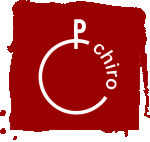 De jongste Chiroleden (ribbels, speelclub en rakwi’s) arriveren pas in de namiddag. Om 13u00 zijn ook zij meer dan welkom op onze Gew(H)estdag. Na de middag zullen alle leden met hun eigen leeftijd een afdelingsspel spelen dat in elkaar werd gestoken door hun leiders en leidsters. Tot slot verzorgen we met de leiding een onvergetelijke slotshow om rond 17u00 samen de dag in schoonheid af te sluiten. Er zullen op deze spetterende dag ook verschillende fotografen aanwezig zijn. Een daarvan is aangesloten bij Chiro Nationaal. De genomen foto’s kunnen dus mogelijks gebruikt worden voor chiropublicaties zoals de website, magazines voor leiding, afdelingsboeken,… Indien u dit niet wenst, gelieve dit dan tijdig te laten weten aan een van de gewesters.Enkele praktische afspraken voor ribbels, speelclub en rakwi’s
Om 13u00 wordt iedereen verwacht in de Boonmarkt te Heist-op-den-Berg. We zullen om 12u30 afspreken op de chiro en van daaruit samen naar de Boonmarkt carpoolen. We rekenen op ouders die ons kunnen brengen en/of halen, want er is geen parkeerplaats voor de auto’s van de leiding. De Gew(H)estdag stopt om 17u. We zijn dan rond 17u30 terug op de chiro. Voor de chauffeurs van dienstDe dag zelf voorziet het Gewest een kiss & ride-zone zodat kinderen veilig kunnen worden afgezet en opgehaald met de wagen. Het is de bedoeling dat je de borden met ‘Gew(H)estdag’ volgt vanuit het dorp van Hallaar: de Boonmarkt zelf zal immers voor één dag een eenrichtingsstraat worden (van aan de Verkensstraat tot aan ‘Ten Kerselaere’). Wat neem ik zeker mee?

€2 voor een vieruurtje (koek en sapje)
Bij goed weer: zonnecrème, zonnebril, petje
Bij slecht weer: KW, warme kleren

Vragen?

Voor meer informatie of vragen kunnen jullie steeds contact opnemen met gewesters Nena Testelmans (nenatestelmans@gmail.com of 0474/241841) of Willem Coremans (willem@gewesthest.be of 0496/631963).
We kijken er al naar uit om er samen een onvergetelijke Chirodag van te maken!
Veel Chirogroetjes,
Ward lemmens (minileider)